ANEXO V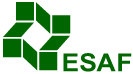 RECURSO DA PROVA DISCURSIVAOrientaçõesReservado à ESAFReservado à ESAF1.Não assine o seu recurso; identifique-se apenas no local indicado.2.O conteúdo dos pareceres quanto ao acolhimento ou não dos recursos será disponibilizado, para vista, durante o período recursal, conforme estabelecido no Edital regulador do concurso.3. O Resultado do julgamento dos recursos será publicado no Diário Oficial da União, coletivamente.Nome do candidato:Inscrição n. :Cargo: ANALISTA DE FINANÇAS E CONTROLE DA CGU/2008Área:  Fundamentação do recurso:Fonte(s) que embasa(m) a argumentação do candidato: